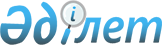 О городском бюджете на 2022-2024 годыРешение маслихата города Косшы Акмолинской области от 23 декабря 2021 года № 35/9-7. Зарегистрировано Департаментом юстиции Акмолинской области 30 декабря 2021 года № 8501.
      В соответствии с пунктом 2 статьи 9 Бюджетного кодекса Республики Казахстан, подпунктом 1) пункта 1 статьи 6 Закона Республики Казахстан "О местном государственном управлении и самоуправлении в Республике Казахстан" маслихат города Косшы РЕШИЛ:
      1. Утвердить городской бюджет на 2022 – 2024 годы согласно приложениям 1, 2 и 3 соответственно, в том числе на 2022 год в следующих объемах:
      1) доходы – 9 306 906,4 тысяч тенге, в том числе по:
      налоговым поступлениям – 776 560,8 тысяч тенге;
      неналоговым поступлениям – 54 059,6 тысяч тенге;
      поступлениям от продажи основного капитала – 19 379,6 тысяч тенге;
      поступления трансфертов – 8 456 906,4 тысяч тенге;
      2) затраты – 9 418 691,8 тысяч тенге;
      3) чистое бюджетное кредитование –0,0 тысяч тенге, в том числе:
      бюджетные кредиты – 0,0 тысяч тенге;
      погашение бюджетных кредитов – 0,0 тысяч тенге;
      4) сальдо по операциям с финансовыми активами – 0,0 тысяч тенге, в том числе:
      приобретение финансовых активов – 0,0 тысяч тенге;
      5) дефицит (профицит) бюджета – - 111 785,4 тысяч тенге;
      6) финансирование дефицита (использование профицита) бюджета – 111 785,4 тысяч тенге.
      Сноска. Пункт 1 - в редакции решения маслихата города Косшы Акмолинской области от 06.12.2022 № 121/24-7 (вводится в действие с 01.01.2022).


      2. Учесть, что в городском бюджете на 2022 год предусмотрены целевые трансферты из республиканского бюджета согласно приложению 4.
      3. Учесть, что в городском бюджете на 2022 год предусмотрены целевые трансферты из областного бюджета согласно приложению 5.
      4. Учесть, что в городском бюджете на 2022 год предусмотрены целевые трансферты из Национального фонда Республики Казахстан согласно приложению 6.
      5. Утвердить резерв местного исполнительного органа города на 2022 год в сумме 10 800,0 тысяч тенге.
      6. Утвердить перечень бюджетных программ развития городского бюджета на 2022 год согласно приложению 7.
      7. Настоящее решение вводится в действие с 1 января 2022 года. Городской бюджет на 2022 год
      Сноска. Приложение 1 - в редакции решения маслихата города Косшы Акмолинской области от 06.12.2022 № 121/24-7 (вводится в действие с 01.01.2022). Городской бюджет на 2023 год Городской бюджет на 2024 год Целевые трансферты из республиканского бюджета бюджету города Косшы на 2022 год
      Сноска. Приложение 4 - в редакции решения маслихата города Косшы Акмолинской области от 06.12.2022 № 121/24-7 (вводится в действие с 01.01.2022). Целевые трансферты и бюджетные кредиты из областного бюджета бюджету города Косшы на 2022 год
      Сноска. Приложение 5 - в редакции решения маслихата города Косшы Акмолинской области от 06.12.2022 № 121/24-7 (вводится в действие с 01.01.2022). Целевые трансферты из Национального фонда Республики Казахстан на 2022 год Перечень бюджетных программ развития городского бюджета на 2022 год
					© 2012. РГП на ПХВ «Институт законодательства и правовой информации Республики Казахстан» Министерства юстиции Республики Казахстан
				
      Секретарь маслихатагорода Косшы

Б.Ибраев
Приложение 1 к решению
городского маслихата
от 23 декабря 2021 года
№ 35/9-7
Категория
Категория
Категория
Категория
Сумма, тысяч тенге
Класс
Класс
Класс
Сумма, тысяч тенге
Подкласс
Подкласс
Сумма, тысяч тенге
Наименование
Сумма, тысяч тенге
1
2
3
4
5
I. Доходы
9 306 906,4
1
Налоговые поступления
776 560,8
01
Подоходный налог
90 891,0
2
Индивидуальный подоходный налог
90 891,0
03
Социальный налог
329 665,7
1
Социальный налог
329 665,7
04
Hалоги на собственность
317 819,7
1
Hалоги на имущество
208 200,0
3
Земельный налог
39 000,0
4
Налог на транспортные средства
70 619,7
05
Внутренние налоги на товары, работы и услуги
30 419,4
2
Акцизы
2 309,0
3
Поступления за использование природных и других ресурсов
1 412,0
4
Сборы за ведение предпринимательской и профессиональной деятельности
26 698,4
08
Обязательные платежи, взимаемые за совершение юридически значимых действий и (или) выдачу документов уполномоченными на то государственными органами или должностными лицами
7 765,0
1
Государственная пошлина
7 765,0
2
Неналоговые поступления
54 059,6
01
Доходы от государственной собственности 
2 000,0
5
Доходы от аренды имущества, находящегося в государственной собственности
2 000,0
03
Поступления денег от проведения государственных закупок, организуемых государственными учреждениями, финансируемыми из государственного бюджета
109,4
1
Поступления денег от проведения государственных закупок, организуемых государственными учреждениями, финансируемыми из местного бюджета
109,4
04
Штрафы, пени, санкции, взыскания, налагаемые государственными учреждениями, финансируемыми из государственного бюджета, а также содержащимися и финансируемыми из бюджета (сметы расходов) Национального Банка Республики Казахстан
50 000,0
1
Прочие штрафы, пени, санкции, взыскания, налагаемые государственными учреждениями, финансируемыми из местного бюджета
50 000,0
06
Прочие неналоговые поступления
1950,2
1
Другие неналоговые поступления в местный бюджет
1950,2
3
Поступления от продажи основного капитала
19 379,6
01
Продажа государственного имущества, закрепленного за государственными учреждениями
4 500,0
1
Продажа государственного имущества, закрепленного за государственными учреждениями
4 500,0
03
Продажа земли и нематериальных активов
14 879,6
1
Продажа земли
14 567,0
2
Плата за продажу права аренды земельных участков
312,6
4
Поступления трансфертов
8 456 906,4
02
Трансферты из вышестоящих органов государственного управления
8 456 906,4
2
Трансферты из областного бюджета
8 456 906,4
Функциональная группа
Функциональная группа
Функциональная группа
Функциональная группа
Сумма тысяч тенге
Администратор
Администратор
Администратор
Сумма тысяч тенге
Программа
Программа
Сумма тысяч тенге
Наименование
Сумма тысяч тенге
1
2
3
4
5
II. Затраты
9 418 691,8
01
Государственные услуги общего характера
528 032,5
112
Аппарат маслихата района (города областного значения)
68 823,0
001
Услуги по обеспечению деятельности маслихата района (города областного значения)
66 035,9
003
Капитальные расходы государственного органа
2 787,1
122
Аппарат акима района (города областного значения)
284 394,0
001
Услуги по обеспечению деятельности акима района (города областного значения)
263 149,0
003
Капитальные расходы государственного органа
21 245,0
459
Отдел экономики и финансов района (города областного значения)
1 556,3
003
Проведение оценки имущества в целях налогообложения
1 408,3
010
Приватизация, управление коммунальным имуществом, постприватизационная деятельность и регулирование споров, связанных с этим
148,0
454
Отдел предпринимательства и сельского хозяйства района (города областного значения)
40 863,6
001
Услуги по реализации государственной политики на местном уровне в области развития предпринимательства и сельского хозяйства
38 243,7
007
Капитальные расходы государственного органа
2 619,9
459
Отдел экономики и финансов района (города областного значения)
68 732,0
001
Услуги по реализации государственной политики в области формирования и развития экономической политики, государственного планирования, исполнения бюджета и управления коммунальной собственностью района (города областного значения)
62 121,4
015
Капитальные расходы государственного органа
6 610,6
467
Отдел строительства района (города областного значения)
12 002,0
040
Развитие объектов государственных органов
12 002,0
486
Отдел земельных отношений, архитектуры и градостроительства района (города областного значения)
51 857,6
001
Услуги по реализации государственной политики в области регулирования земельных отношений, архитектуры и градостроительства на местном уровне
41 843,6
003
Капитальные расходы государственного органа
10 014,0
02
Оборона
16 475,7
122
Аппарат акима района (города областного значения)
16 475,7
005
Мероприятия в рамках исполнения всеобщей воинской обязанности
429,0
006
Предупреждение и ликвидация чрезвычайных ситуаций масштаба района (города областного значения)
1 655,7
007
Мероприятия по профилактике и тушению степных пожаров районного (городского) масштаба, а также пожаров в населенных пунктах, в которых не созданы органы государственной противопожарной службы
14 391,0
03
Общественный порядок, безопасность, правовая, судебная, уголовно-исполнительная деятельность
60 000,0
485
Отдел пассажирского транспорта и автомобильных дорог района (города областного значения)
60 000,0
021
Обеспечение безопасности дорожного движения в населенных пунктах
60 000,0
06
Социальная помощь и социальное обеспечение
327 195,2
451
Отдел занятости и социальных программ района (города областного значения)
327 195,2
005
Государственная адресная социальная помощь
54 777,2
002
Программа занятости
91 369,8
007
Социальная помощь отдельным категориям нуждающихся граждан по решениям местных представительных органов
18 424,8
010
Материальное обеспечение детей-инвалидов, воспитывающихся и обучающихся на дому
222,8
014
Оказание социальной помощи нуждающимся гражданам на дому
701,0
023
Обеспечение деятельности центров занятости населения
50 663,2
001
Услуги по реализации государственной политики на местном уровне в области обеспечения занятости и реализации социальных программ для населения
57 175,1
021
Капитальные расходы государственного органа
5 317,0
050
Обеспечение прав и улучшение качества жизни инвалидов в Республике Казахстан
34 079,3
054
Размещение государственного социального заказа в неправительственных организациях
14 315,0
067
Капитальные расходы подведомственных государственных учреждений и организаций
150,0
07
Жилищно-коммунальное хозяйство
2 837 228,5
467
Отдел строительства района (города областного значения)
241 624,7
003
Проектирование и (или) строительство, реконструкция жилья коммунального жилищного фонда
100 379,3
004
Проектирование, развитие и (или) обустройство инженерно-коммуникационной инфраструктуры
141 245,4
487
Отдел жилищно-коммунального хозяйства и жилищной инспекции района (города областного значения)
50 589,4
001
Услуги по реализации государственной политики на местном уровне в области жилищно-коммунального хозяйства и жилищного фонда
46 146,2
003
Капитальные расходы государственного органа
4 443,2
467
Отдел строительства района (города областного значения)
70 002,0
005
Развитие коммунального хозяйства
70 002,0
487
Отдел жилищно-коммунального хозяйства и жилищной инспекции района (города областного значения)
2 475 012,4
016
Функционирование системы водоснабжения и водоотведения
117 207,3
026
Организация эксплуатации тепловых сетей, находящихся в коммунальной собственности районов (городов областного значения)
422 899,1
029
Развитие системы водоснабжения и водоотведения
1 500 000,0
017
Обеспечение санитарии населенных пунктов
16 428,6
025
Освещение улиц в населенных пунктах
238 148,7
030
Благоустройство и озеленение населенных пунктов
180 328,7
08
Культура, спорт, туризм и информационное пространство
198 420,7
467
Отдел строительства района (города областного значения)
6 000,0
011
Развитие объектов культуры
6 000,0
819
Отдел внутренней политики, культуры, развития языков и спорта района (города областного значения)
44 265,0
009
Поддержка культурно-досуговой работы
44 265,0
467
Отдел строительства района (города областного значения)
2 779,8
008
Развитие объектов спорта
2 779,8
819
Отдел внутренней политики, культуры, развития языков и спорта района (города областного значения)
145 375,9
005
Услуги по проведению государственной информационной политики
20 800,0
007
Функционирование районных (городских) библиотек
8 132,2
008
 Развитие государственного языка и других языков народа Казахстана
17 861,2
001
Услуги по реализации государственной политики на местном уровне в области внутренней политики, культуры, развития языков и спорта
57 481,2
003
Капитальные расходы государственного органа
6 266,3
004
Реализация мероприятий в сфере молодежной политики
16 499,9
032
Капитальные расходы подведомственных государственных учреждений и организаций
18 335,1
09
Топливно-энергетический комплекс и недропользование
7 000,0
487
Отдел жилищно-коммунального хозяйства и жилищной инспекции района (города областного значения)
7 000,0
009
Развитие теплоэнергетической системы
7 000,0
10
Сельское, водное, лесное, рыбное хозяйство, особо охраняемые природные территории, охрана окружающей среды и животного мира, земельные отношения
6 245,2
486
Отдел земельных отношений, архитектуры и градостроительства района (города областного значения)
6 245,2
007
Организация работ по зонированию земель
6 245,2
11
Промышленность, архитектурная, градостроительная и строительная деятельность
82 844,2
467
Отдел строительства района (города областного значения)
26 228,8
001
Услуги по реализации государственной политики на местном уровне в области строительства
22 958,3
017
Капитальные расходы государственного органа
3 270,5
486
Отдел земельных отношений, архитектуры и градостроительства района (города областного значения)
56 615,4
004
Разработка схем градостроительного развития территории района и генеральных планов населенных пунктов
56 615,4
12
Транспорт и коммуникации
4 350 370,2
485
Отдел пассажирского транспорта и автомобильных дорог района (города областного значения)
4 350 370,2
023
Обеспечение функционирования автомобильных дорог
614 040,3
025
Реализация приоритетных проектов транспортной инфраструктуры
3 709 752,2
001
Услуги по реализации государственной политики на местном уровне в области пассажирского транспорта и автомобильных дорог
26 211,6
003
Капитальные расходы государственного органа
366,1
13
Прочие
1 001 411,2
459
Отдел экономики и финансов района (города областного значения)
1411,2
012
Резерв местного исполнительного органа района (города областного значения)
1411,2
485
Отдел пассажирского транспорта и автомобильных дорог района (города областного значения)
1 000 000,0
071
Развитие социальной и инженерной инфраструктуры окраин городов
1 000 000,0
14
Обслуживание долга
175,0
459
Отдел экономики и финансов района (города областного значения)
175,0
021
Обслуживание долга местных исполнительных органов по выплате вознаграждений и иных платежей по займам из областного бюджета
175,0
15
Трансферты
3 097,4
459
Отдел экономики и финансов района (города областного значения)
3 097,4
006
Возврат неиспользованных (недоиспользованных) целевых трансфертов
3 097,4
V. Дефицит (профицит) бюджета 
- 111 785,4
VI. Финансирование дефицита (использование профицита) бюджета
111 785,4Приложение 2 к решению
маслихата города Косшы
от 23 декабря 2021 года
№ 35/9-7
Категория
Категория
Категория
Категория
Сумма, тысяч тенге
Класс
Класс
Класс
Сумма, тысяч тенге
Подкласс
Подкласс
Сумма, тысяч тенге
Наименование
Сумма, тысяч тенге
1
2
3
4
5
I. Доходы
4 174 437,0
1
Налоговые поступления
626 003,0
01
Подоходный налог
81 000,0
2
Индивидуальный подоходный налог
81 000,0
03
Социальный налог
248 741,0
1
Социальный налог
248 741,0
04
Hалоги на собственность
278 175,0
1
Hалоги на имущество
218 000,0
3
Земельный налог
4 000,0
4
Налог на транспортные средства
56 175,0
05
Внутренние налоги на товары, работы и услуги
17 103,0
2
Акцизы
62,0
3
Поступления за использование природных и других ресурсов
1 177,0
4
Сборы за ведение предпринимательской и профессиональной деятельности
15 864,0
08
Обязательные платежи, взимаемые за совершение юридически значимых действий и (или) выдачу документов уполномоченными на то государственными органами или должностными лицами
984,0
1
Государственная пошлина
984,0
2
Неналоговые поступления
2 000,0
01
Доходы от государственной собственности
2 000,0
5
Доходы от аренды имущества, находящегося в государственной собственности
2 000,0
3
Поступления от продажи основного капитала
10 541,0
01
Продажа государственного имущества, закрепленного за государственными учреждениями
4 500,0
1
Продажа государственного имущества, закрепленного за государственными учреждениями
4 500,0
03
Продажа земли и нематериальных активов
6 041,0
1
Продажа земли 
6 041,0
4
Поступления трансфертов
3 535 893,0
02
Трансферты из вышестоящих органов государственного управления
3 535 893,0
2
Трансферты из областного бюджета
3 535 893,0
Функциональная группа
Функциональная группа
Функциональная группа
Функциональная группа
Сумма, тысяч тенге
Администратор
Администратор
Администратор
Сумма, тысяч тенге
Программа
Программа
Сумма, тысяч тенге
Наименование
Сумма, тысяч тенге
1
2
3
4
5
II. Затраты
4 174 437,0
01
Государственные услуги общего характера
34 439,8
112
Аппарат маслихата района (города областного значения)
34 439,8
001
Услуги по обеспечению деятельности маслихата района (города областного значения)
34 439,8
02
Оборона
31 600,0
122
Аппарат акима района (города областного значения)
31 600,0
007
Мероприятия по профилактике и тушению степных пожаров районного (городского) масштаба, а также пожаров в населенных пунктах, в которых не созданы органы государственной противопожарной службы
31 600,0
06
Социальная помощь и социальное обеспечение
59 273,0
451
Отдел занятости и социальных программ района (города областного значения)
59 273,0
002
Программа занятости
9 375,6
007
Социальная помощь отдельным категориям нуждающихся граждан по решениям местных представительных органов
6 984,0
014
Оказание социальной помощи нуждающимся гражданам на дому
22 064,4
023
Обеспечение деятельности центров занятости населения
20 849,0
07
Жилищно-коммунальное хозяйство
3 065 546,0
458
Отдел жилищно-коммунального хозяйства, пассажирского транспорта и автомобильных дорог района (города областного значения)
3 065 546,0
015
Освещение улиц в населенных пунктах
60 000,0
018
Благоустройство и озеленение населенных пунктов
89 614, 0
058
Развитие системы водоснабжения и водоотведения в сельских населенных пунктах
2 915 932,0
08
Культура, спорт, туризм и информационное пространство
57 625,0
819
Отдел внутренней политики, культуры, развития языков и спорта района (города областного значения)
57 625,0
007
Функционирование районных (городских) библиотек
40 105,0
009
Поддержка культурно-досуговой работы
17 520,0
12
Транспорт и коммуникации
925 953,2
458
Отдел жилищно-коммунального хозяйства, пассажирского транспорта и автомобильных дорог района (города областного значения)
925 953,2
022
Развитие транспортной инфраструктуры
619 961,0
023
Обеспечение функционирования автомобильных дорог
305 992,2
III. Чистое бюджетное кредитование
0,0
IV. Сальдо по операциям с финансовыми активами 
0,0
V. Дефицит (профицит) бюджета 
0,0
VI. Финансирование дефицита (использование профицита) бюджета
0,0Приложение 3 к решению
маслихата города Косшы
от 23 декабря 2021 года
№ 35/9-7
Категория
Категория
Категория
Категория
Сумма, тысяч тенге
Класс
Класс
Класс
Сумма, тысяч тенге
Подкласс
Подкласс
Сумма, тысяч тенге
Наименование
Сумма, тысяч тенге
1
2
3
4
5
I. Доходы
5 208 391,0
1
Налоговые поступления
663 564,0
01
Подоходный налог
82 000,0
2
Индивидуальный подоходный налог
82 000,0
03
Социальный налог
266 153,0
1
Социальный налог
266 153,0
04
Hалоги на собственность
296 763,0
1
Hалоги на имущество
232 980,0
3
Земельный налог
3 675,0
4
Налог на транспортные средства
60 108,0
05
Внутренние налоги на товары, работы и услуги
17 595,0
2
Акцизы
62,0
3
Поступления за использование природных и других ресурсов
1 259,0
4
Сборы за ведение предпринимательской и профессиональной деятельности
16 274,0
08
Обязательные платежи, взимаемые за совершение юридически значимых действий и (или) выдачу документов уполномоченными на то государственными органами или должностными лицами
1 053,0
1
Государственная пошлина
1 053,0
2
Неналоговые поступления
2 000,0
01
Доходы от государственной собственности
2 000,0
5
Доходы от аренды имущества, находящегося в государственной собственности
2 000,0
3
Поступления от продажи основного капитала
10 964,0
01
Продажа государственного имущества, закрепленного за государственными учреждениями
4 500,0
1
Продажа государственного имущества, закрепленного за государственными учреждениями
4 500,0
03
Продажа земли и нематериальных активов
6 464,0
1
Продажа земли 
6 464,0
4
Поступления трансфертов
4 531 863,0
02
Трансферты из вышестоящих органов государственного управления
4 531 863,0
2
Трансферты из областного бюджета
4 531 863,0
Функциональная группа
Функциональная группа
Функциональная группа
Функциональная группа
Сумма, тысяч тенге
Администратор
Администратор
Администратор
Сумма, тысяч тенге
Программа
Программа
Сумма, тысяч тенге
Наименование
Сумма, тысяч тенге
1
2
3
4
5
II. Затраты
5 208 391,0
01
Государственные услуги общего характера
34 439,8
112
Аппарат маслихата района (города областного значения)
34 439,8
001
Услуги по обеспечению деятельности маслихата района (города областного значения)
34 439,8
02
Оборона
31 600,0
122
Аппарат акима района (города областного значения)
31 600,0
007
Мероприятия по профилактике и тушению степных пожаров районного (городского) масштаба, а также пожаров в населенных пунктах, в которых не созданы органы государственной противопожарной службы
31 600,0
06
Социальная помощь и социальное обеспечение
59 273,4
451
Отдел занятости и социальных программ района (города областного значения)
59 273,4
002
Программа занятости
9 376,0
007
Социальная помощь отдельным категориям нуждающихся граждан по решениям местных представительных органов
6 984,0
014
Оказание социальной помощи нуждающимся гражданам на дому
22 064,4
023
Обеспечение деятельности центров занятости населения
20 849,0
07
Жилищно-коммунальное хозяйство
4 681 477,0
458
Отдел жилищно-коммунального хозяйства, пассажирского транспорта и автомобильных дорог района (города областного значения)
4 381 477,0
015
Освещение улиц в населенных пунктах
60 000,0
018
Благоустройство и озеленение населенных пунктов
89 614,0
058
Развитие системы водоснабжения и водоотведения в сельских населенных пунктах
4 231 863,0
466
Отдел архитектуры, градостроительства и строительства района (города областного значения
300 000,0
003
Проектирование и (или) строительство, реконструкция жилья коммунального жилищного фонда
150 000,0
004
Проектирование, развитие и (или) обустройство инженерно-коммуникационной инфраструктуры
150 000,0
08
Культура, спорт, туризм и информационное пространство
57 625,0
819
Отдел внутренней политики, культуры, развития языков и спорта района (города областного значения)
57 625,0
007
Функционирование районных (городских) библиотек
17 520,0
009
Поддержка культурно-досуговой работы
40 105,0
12
Транспорт и коммуникации
343 975,8
458
Отдел жилищно-коммунального хозяйства, пассажирского транспорта и автомобильных дорог района (города областного значения)
343 975,8
023
Обеспечение функционирования автомобильных дорог
343 975,8
III. Чистое бюджетное кредитование
0,0
IV. Сальдо по операциям с финансовыми активами 
0,0
V. Дефицит (профицит) бюджета 
0,0
VI. Финансирование дефицита (использование профицита) бюджета
0,0Приложение 4 к решению
городского маслихата
от 23 декабря 2021 года
№ 35/9-7
Наименование
Сумма тысяч тенге
1
2
Всего
3 577 606,4
Целевые текущие трансферты
3 577 606,4
На повышение заработной платы отдельных категорий гражданских служащих, работников организаций, содержащихся за счет средств государственного бюджета, работников казенных предприятий
4 835,1
Отдел занятости и социальных программ города Косшы
163 916,9
На выплату государственной адресной социальной помощи
45 181,5
На размещение государственного социального заказа в неправительственных организациях
11 019,0
На обеспечение прав и улучшение качества жизни лиц с инвалидностью в Республике Казахстан
21 111,4
На развитие продуктивной занятости 
86 142,0
На повышение заработной платы работников государственных организаций: медико-социальных учреждений стационарного и полустационарного типов, организаций надомного обслуживания, временного пребывания, центров занятости населения
463,0
Отдел пассажирского транспорта и автомобильных дорог города Косшы
3 400 000,0
Капитальный ремонт внутрипоселковых дорог с подъездной дороги в городе Косшы
3 400 000,0
Отдел внутренней политики, культуры, развития языков и спорта города Косшы
8 648,2
На повышение заработной платы отдельных категорий гражданских служащих, работников организаций, содержащихся за счет средств государственного бюджета, работников казенных предприятий
8 648,2
Аппарат маслихата города Косшы
206,2
На повышение эффективности деятельности депутатов маслихатов
206,2Приложение 5 к решению
городского маслихата
от 23 декабря 2021 года
№ 35/9-7
Наименование
Сумма тысяч тенге
1
2
Всего
2 479 300,0
Целевые текущие трансферты
2 145 722,0
в том числе:
На содержание исполнительных органов города Косшы
580 100,0
На повышение заработной платы отдельных категорий гражданских служащих, работников организаций, содержащихся за счет средств государственного бюджета, работников казенных предприятий
1 154,0
На оплату труда государственных служащих
25 828,0
Отдел занятости и социальных программ города Косшы
24 786,2
На обеспечение прав и улучшение качества жизни лиц с инвалидностью
9 422,9
На реализацию краткосрочного профессионального обучения
2 649,0
На обеспечение льготного проезда 
2 826,0
На внедрение консультантов по социальной работе и ассистентов в Центрах занятости населения
1 804,0
На размещение государственного социального заказа в неправительственных организациях
3 296,0
На развитие продуктивной занятости по проекту "Контракт поколений"
460,0
На развитие продуктивной занятости по проекту "Первое рабочее место"
735,0
На оказание единовременной социальной помощи ветеранам Афганской войны к празднованию Дня вывода советских войск из Афганистана
153,2
На единовременную социальную помощь ветеранам боевых действий на территории других государств к празднованию Дня Победы в Великой отечественной войне
306,3
На внедрение единой информационной площадки модуля планирования бюджета
750,0
 На субсидии по возмещению расходов по найму (аренде) жилья для переселенцев и кандасов
1 383,8
На выплату единовременной материальной помощи ко Дню Победы в Великой Отечественной войне
1 000,0
Отдел внутренней политики, культуры, развития языков и спорта города Косшы
12 200,0
На приобретение микроавтобуса ГАЗ А65R35 для Косшынского Дома культуры
12 200,0
Отдел жилищно-коммунального хозяйства и жилищной инспекции города Косшы
702 926,4
Обустройство скверов, город Косшы
30 000,0
Установка комплексных площадок – детские со спортивным инвентарем в городе Косшы
18 488,9
Установка 2-х детских площадок в городе Косшы
28 593,6
Установка контейнерных площадок, город Косшы
29 120,0
Текущий ремонт центральной котельной в городе Косшы
150 000,0
Текущий ремонт сетей электроснабжения ЖМ "Лесная поляна" города Косшы
21 668,1
Текущий ремонт сетей электроснабжения в городе Косшы Акмолинской области, 1 пусковой комплекс
7 504,0
Техническое обслуживание электроснабжения в городе Косшы 
5 928,6
Установка дополнительных детских площадок в городе Косшы (7 площадок)
53 511,2
Текущий ремонт канализационной насосной станции в городе Косшы Акмолинской области
85 847,3
Текущий ремонт сетей водоотведения города Косшы Акмолинской области
17 360,0
На подготовку к отопительному сезону на 2022-2023 годы теплоснабжающим предприятиям (приобретение угля)
159 928,7
Приобретение котлоагрегатов для котельной города Косшы
45 248,0
Приобретение блочно-модульной котельной города Косшы
49 728,0
Отдел пассажирского транспорта и автомобильных дорог города Косшы
742 112,0
Зимнее содержание – уборка снега, город Косшы 
150 000,0
Средний ремонт ул. Республика города Косшы
309 752,2
Отсыпка и грейдирование дорог улиц города Косшы
100 000,0
Текущее содержание улиц и внутриквартальных территорий города Косшы
100 000,0
Текущий ремонт внутриквартальных проездов ЖМ "Лесная поляна" города Косшы 
50 000,0
Устройство водопропускных лотков в ЖМ "Лесная поляна" города Косшы
32 359,8
Отдел земельных отношений, архитектуры и градостроительства города Косшы
56 615,4
На разработку генеральных планов с проектом детальной планировки, схем развития и застройки
56 615,4
Трансферты на развитие
233 578,0
в том числе:
Отдел жилищно-коммунального хозяйства и жилищной инспекции города Косшы
7 000,0
Разработка ПСД на строительство сетей электроснабжения города Косшы (4 очередь)
7 000,0
Отдел строительства города Косшы
226 578,0
Многоквартирный жилой комплекс, расположенный Акмолинская область, город Косшы, учетный квартал 018, земельный участок 1160. Генеральный план. Корректировка.
138 576,0
Разработка ПСД на строительство административного здания в г.Косшы (позиция 1)
6 001,0
Разработка ПСД на строительство административного здания в г.Косшы (позиция 2)
6 001,0
Разработка ПСД, строительство Дома культуры (привязка) города Косшы
6 000,0
Строительство наружных инженерных сетей к общеобразовательной школе, расположенной по адресу: Акмолинская область, г.Косшы, 018 учетный квартал, участок №408/61
70 000,0
Бюджетные кредиты
100 000,0
в том числе:
Отдел строительства города Косшы
100 000,0
Кредиты для финансирования строительства жилья в рамках реализации государственных и правительственных программ от выпуска государственных ценных бумаг, выпускаемых местными исполнительными органами области, для обращения на внутреннем рынке
100 000,0Приложение 6 к решению
маслихата города Косшы
от 23 декабря 2021 года
№ 35/9-7
Наименование
Сумма, тысяч тенге
1
2
Всего, в том числе:
2 500 000,0
Строительство сетей водоснабжения в г. Косшы, Акмолинской области (4 очередь)
1 500 000,0
Строительство улично-дорожной сети г.Косшы (2 очередь)
1 000 000,0Приложение 7 к решению
маслихата города Косшы
от 23 декабря 2021 года
№ 35/9-7
Наименование
Отдел архитектуры, градостроительства и строительства района (города областного значения)
Многоквартирный жилой комплекс, расположенный Акмолинская область, г. Косшы, учетный квартал 018, земельный участок 1160. Генеральный план. Корректировка.
Строительство 45-ти квартирного жилого дома в г. Косшы (поз.5), Акмолинской области
Разработка проектно-сметной документации с проведением комплексной вневедомственной экспертизы, строительство 45-ти квартирных жилых домов в г. Косшы
Разработка проектно-сметной документации на развитие инженерно-коммуникационной инфраструктуры в г. Косшы
Строительство физкультурно- оздоровительного комплекса в г. Косшы
Отдел жилищно-коммунального хозяйства, пассажирского транспорта и автомобильных дорог района (города областного значения)
Строительство водозаборных сооружений и водовода от Нижне-Романовского месторождения до г. Косшы Целиноградского района Акмолинской области
Разработка проектно-сметной документации с проведением комплексной вневедомственной экспертизы, строительство водовода от с.Каражар до г. Косшы
Электроснабжение в селе Тайтобе Целиноградского района (2 очередь)
Строительство сетей водоснабжения в г. Косшы, Акмолинской области (4 очередь)
Строительство улично-дорожной сети г. Косшы (2 очередь)